ФИО_________________________________Группа ______________________________Структурно-логическая схема состава преступления,
 предусмотренного статьей ____________ УК РФ1. Анализ содержания статьи2. Анализ конструкции основного состава: М: Деяние _________________________________________________________ * ПСС * Последствие _________________________________________________ Ф: Деяние _________________________________________________________ У: Деяние _________________________________________________________3. Анализ основного состава:Вид диспозиции _____________________________________________________Запишите диспозицию статьи и выделите признаки состава преступления согласно условным обозначениям: 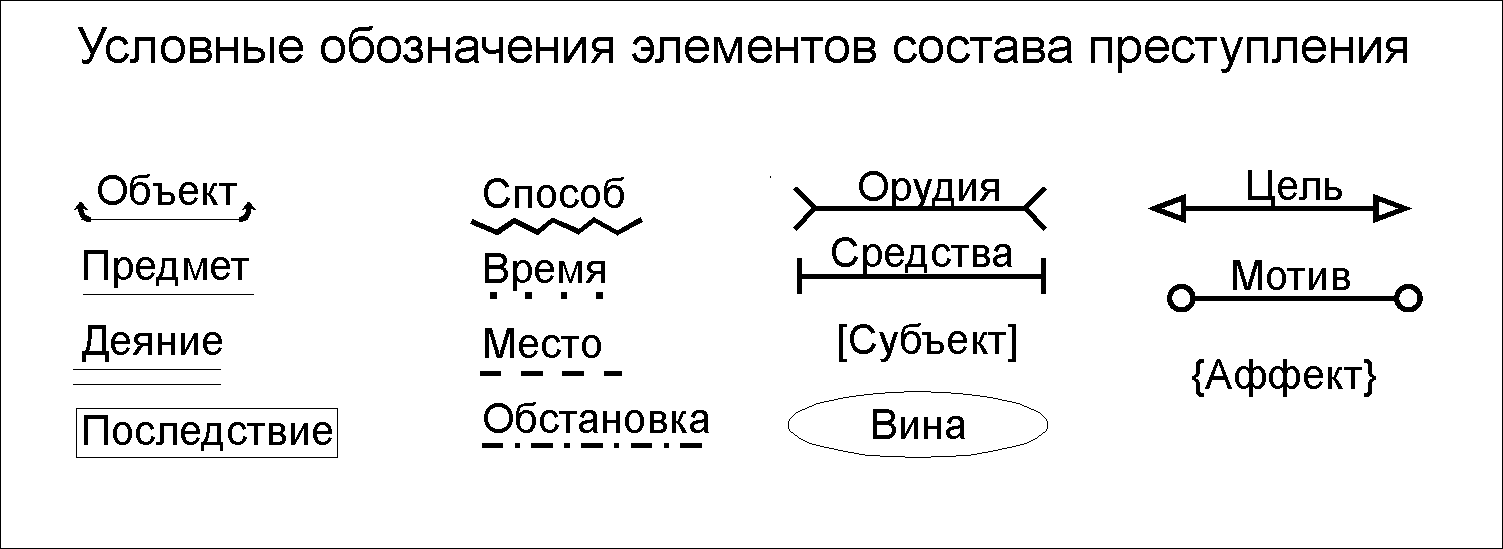 3.1. ОБЪЕКТ: Родовой объект ____________________________________ – ________________________________________________________________________________________________________________________________________________________Видовой объект ____________________________________ – ________________________________________________________________________________________________________________________________________________________Непосредственный объект Сколько объектов?:один объект, два объекта (нужное подчеркните):Основной ____________________________________ – _________________________________________________________________________________________Дополнительный ______________________________ – _____________________Факультативный _____________________________________________________3.2. Предмет преступления / потерпевшийСколько предметов (потерпевших)?один два альтернативные предметы:_____________________________  –  ____________________________________________________________________________________________________________________________________________________________________________3.3. ДЕЯНИЕ: Сколько деяний?одно два альтернативные деянияКак совершается? действием (Д), бездействием (Б), как действием, так бездействием (ДБ) __________________________________________________ –  ____________________________________________________________________________________________________________________________________________________________________________________________________________3.4. Последствие Сколько последствий?одно два альтернативные последствия.Какой вид последствия ___________________________________________________________________________________  –  __________________________________________________________________________________________________________________________________________________________________________________________________________________________________________3.5. Момент окончания состава преступления ____________________________________________________________________________________________________________________________________________________________________________________________________________Способ:______________________________  –  ____________________________________________________________________________________________________________________________________________________________________Время:_____________________________  –  __________________________________________________________________________________________________Место: ______________________________  –  _________________________________________________________________________________________________Обстановка: ______________________________  –  ____________________________________________________________________________________________Орудия и средства совершения преступления: ___________________________ –________________________________________________________________________________________________________________________________________3.6. ВИНА:Сколько форм вины: одна  двойная форма вины альтернативная форма виныКак представлена вина: прямой умысел (П) как прямой, так косвенный умысел (ПК) неосторожность (Н) _____________________________________Цель: ______________________________  –  ______________________________________________________________________________________________________________________________________________________________________Мотив: ______________________________  –  _____________________________________________________________________________________________________________________________________________________________________Аффект (эмоции): ______________________________  –  ___________________________________________________________________________________________________________________________________________________________3.7. СУБЪЕКТ:Вид субъекта: Общий, 14 летОбщий, 16 летСпециальный: _______________________________________  –  __________________________________________________________________________________________________________________________________________________________________4. Проведите отграничение анализируемого состава от смежных составов преступленийОт ст. ________ по элементу ___________________________________________ ________________________________________________________________________________________________________________________________________От ст. ________ по элементу ___________________________________________ ________________________________________________________________________________________________________________________________________От ст. ________ по элементу ___________________________________________ ________________________________________________________________________________________________________________________________________5. Выберите на ваше усмотрение три квалифицирующих признака и раскройте их содержание1.__________________________________________ – ________________________________________________________________________________________________________________________________________________________________________________________________________________________________________________________________________________2.__________________________________________ – ____________________________________________________________________________________________________________________________________________________________________________________________________________________________________________________________________________________________________________________________________________________3.__________________________________________ – ____________________________________________________________________________________________________________________________________________________________________________________________________________________________________________________________________________________________________________________________________________________6. Социальная обусловленность уголовной ответственности состава6.1. Может ли данное преступление быть малозначительным? Приведите пример ________________________________________________________________________________________________________________________________________________________________________________________________________________________________________________________________________6.2. Укажите какие, на Ваш взгляд имеются недостатки в конструкции состава преступления и каким образом их можно устранить________________________________________________________________________________________________________________________________________________________________________________________________________________________________________________________________________6.3. Смоделируйте ситуацию или найдите пример совершения данного преступления в Интернете________________________________________________________________________________________________________________________________________________________________________________________________________________________________________________________________________Поздравляю! Вы довели анализ состава преступления до конца, разобрались с сутью и технологией работы и можете использовать полученные знания при характеристике любого состава преступления в УК РФ, а также при ответах на вопросы семинарского занятия и при решении практических задач. PS: Используйте полученный при заполнении структурно-логической схемы опыт для выстраивания ответа на вопрос: «Охарактеризуйте конкретный состав преступления».Ст.Составы по степени 
общественной опасностиКатегория преступленияч. 1ч. 2ч. 3ч. 4ч. 5ч. 6